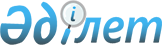 О распределении средств по базовому финансированию субъектов научной и (или) научно-технической деятельностиПостановление Правительства Республики Казахстан от 24 апреля 2015 года № 279

      В соответствии со статьей 21 Закона Республики Казахстан от 28 ноября 2014 года «О республиканском бюджете на 2015 – 2017 годы» Правительство Республики Казахстан ПОСТАНОВЛЯЕТ:



      1. Распределить средства по базовому финансированию субъектов научной и (или) научно-технической деятельности согласно приложению к настоящему постановлению.



      2. Настоящее постановление вводится в действие со дня его подписания.      Премьер-Министр

      Республики Казахстан                       К. Масимов

Приложение         

к постановлению Правительства

Республики Казахстан   

от 24 апреля 2015 года № 279

   Распределение средств по базовому финансированию субъектов

               научной и (или) научно-технической деятельности      Сноска. Приложение с изменениями, внесенными постановлением Правительства РК от 07.04.2016 № 189.                                                        тыс. тенге
					© 2012. РГП на ПХВ «Институт законодательства и правовой информации Республики Казахстан» Министерства юстиции Республики Казахстан
				№ п/пНаименование администратора бюджетной программы2015 год1231Министерство образования и науки Республики Казахстан2 288 985,32Министерство сельского хозяйства Республики Казахстан955 339,43Министерство обороны Республики Казахстан53 5694Министерство по инвестициям и развитию Республики Казахстан995 6815Министерство культуры и спорта Республики Казахстан35 2356Министерство здравоохранения и социального развития Республики Казахстан325 7327Министерство внутренних дел Республики Казахстан8 9988Министерство национальной экономики Республики Казахстан100 9209Министерство энергетики Республики Казахстан132 207